NL 51. Popuni tablicu.2. Promotri tablicu iz 1. zadatka i zaključi koji je u tablici:a) najmanji broj __________________b) najveći broj ___________________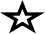 c) broj za koji vrijedi 239 999 <	               <  299 999  ____________d) brojevi za koje vrijedi 101 101   <              < 239 998___________________________________________________________________.3. Napiši tražene brojeve. 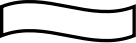 a) Prethodnik najvećeg peteroznamenkastog broja. b) Sljedbenik najvećeg peteroznamenkastog broja. c) Sljedbenik broja 229 999. d) Prethodnik broja 30 000. e) Prethodnik najmanjeg peteroznamenkastog broja. f) Sljedbenik najvećeg šesteroznamenkastog broja.4. Brojeve iz 3. a), b), c), d) i e) zadatka uvećaj za 10 000, za 100 000 i za 300 300.a)  _____________________       ________________________      __________________b) _____________________       ________________________      __________________c) _____________________       ________________________      __________________d) _____________________       ________________________      __________________e) _____________________       ________________________      __________________5. Koji broj moraš oduzeti od 5500 da razlika bude broj koji je dva puta veći od 150?______________________________________________________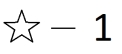 609 999112 112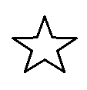 101 100899 999300 000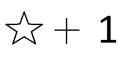 240 000458 621